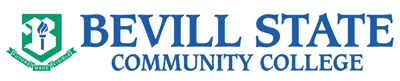 SUGGEST A BOOKName (required): ______________________________  Date: _________________________Email Address (required): ______________________________________________________Your Status (select one):     ____ Student 	 ____ Faculty/Staff	   ___ Community PatronBook Title: __________________________________________________________________Book Author: ________________________________________________________________If the book is available digitally, would you prefer an e-book? 	____ Yes  	   ____ NoOther information about your request (for example, year, publisher, ISBN, etc)________________________________________________________________________________________________________________________________________________________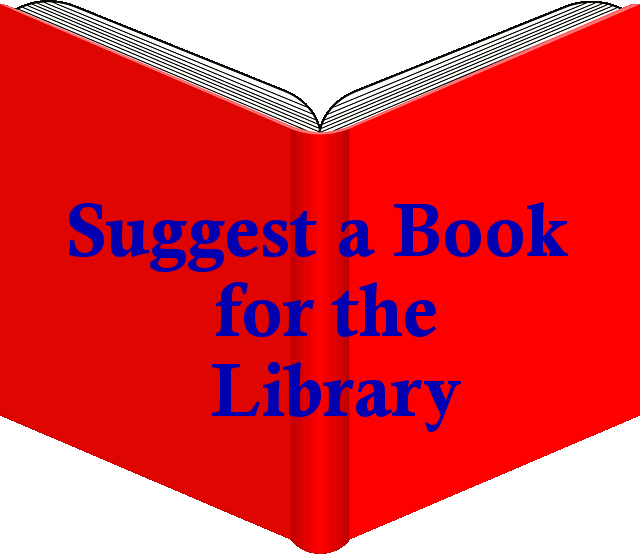 